BRM勝山300㎞(鞆の浦、弥高山)　　20：00スタート　　獲得標高3,910m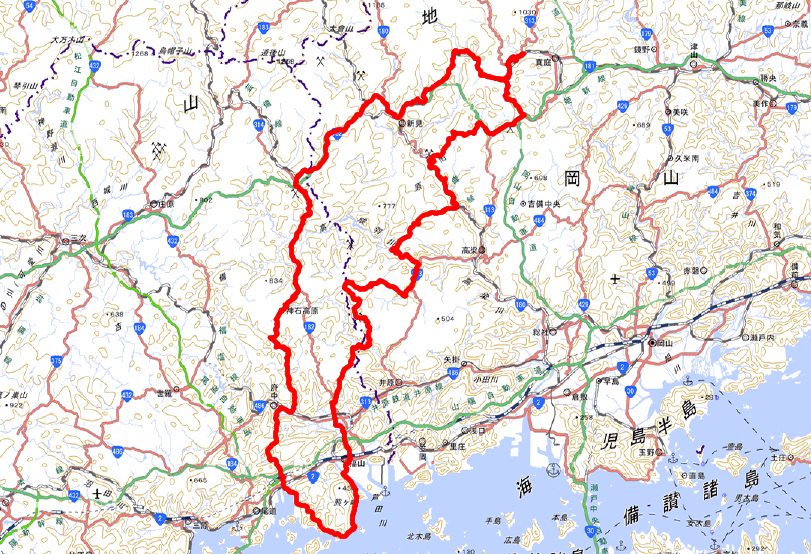 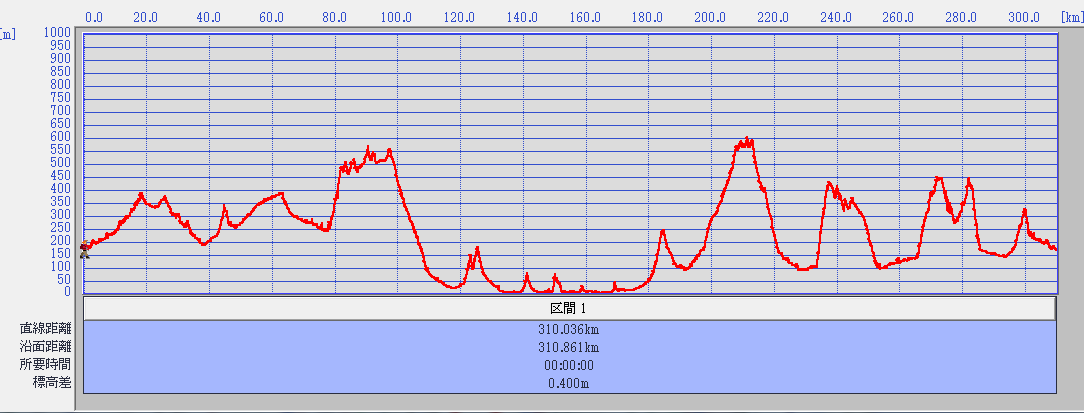 